.RIGHT TOE OUT, RIGHT HEEL OUT, RIGHT HEEL IN, RIGHT TOE IN, LEFT TOE OUT, LEFT HEEL OUT, LEFT HEEL IN, LEFT TOE INTOES OUT, HEELS OUT, TOES IN, HEELS IN, COASTER STEP, HOLDPIVOT ½ TURN RIGHT, ¼ TURN RIGHT, HOLD, TOE STRUTS BACKCOASTER STEP, HOLD, STEP, LOCK, STEP, SCUFFPIVOT ¼ TURN LEFT, CROSS, HOLD, SCISSOR STEP, HOLD¼ TURN LEFT TOE STRUTS RIGHT-LEFT BACK, COASTER STEP, HOLDSTEP, LOCK, STEP, SCUFF, PIVOT ¼ TURN LEFT, CROSS, HOLDVINE LEFT, TOUCH, VINE RIGHT WITH ¼ TURN RIGHTREPEATHallelujah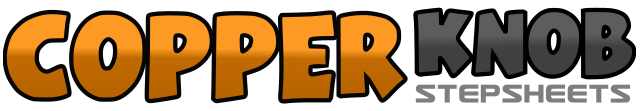 .......Count:64Wall:4Level:Improver.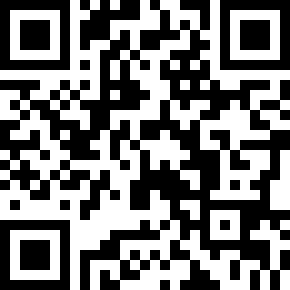 Choreographer:Joseph GrinderJoseph GrinderJoseph GrinderJoseph GrinderJoseph Grinder.Music:Hallelujah In My Heart - Carlene CarterHallelujah In My Heart - Carlene CarterHallelujah In My Heart - Carlene CarterHallelujah In My Heart - Carlene CarterHallelujah In My Heart - Carlene Carter........1-2Fan right toes out, fan right heel out3-4Turn right heel back to center, fan right toes back to center5-6Fan left toes out, turn left heel out7-8Turn left heel back to center, fan left toes back to center9-10Spread both right and left toes out, spread both right and left heels out11-12Bring both heels back in, bring both toes back in13-14Step back on right, close left beside right15-16Step forward right, hold17-18Step forward left, pivot ½ turn right19-20¼ turn right stepping left to left side, hold21-22Touch right toe back, drop heel of right23-24Touch left toe back, drop heel of left (9:00)25-26Step back right, close left beside right27-28Step forward right, hold29-30Step forward left, lock right behind left31-32Step forward left, scuff right forward33-34Step forward right, pivot ¼ turn left35-36Cross right over left, hold37-38Step left out to left side, close right beside left39-40Cross left over right, hold (6:00)41-42Make ¼ turn left while touching right toe back, drop heel of right43-44Touch left toe back, drop heel of left45-46Step back on right, close left beside right47-48Step forward right, hold49-50Step forward left, lock right behind left51-52Step forward left, scuff right forward53-54Step forward right, pivot ¼ turn left55-56Cross step right over left, hold (12:00)57-58Step left to left side, cross right behind left59-60Step left to left side, touch right beside left61-62Step right to right side, cross left behind right63-64Make ¼ turn right stepping forward on right, step left beside right (weight on left) (3:00)